Аннотация к дополнительной общеразвивающей образовательной программе физкультурно-спортивной направленности «Детский фитнес»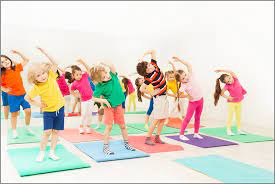 1. Цель реализации программы. Сохранение и укрепление здоровья, повышение иммунитета, физическое совершенствование, формирование у занимающихся основ здорового образа жизни. 2. Программа разработана в соответствии с:- Федеральным законом от 29 декабря 2012 года № 273-ФЗ «Об образовании в Российской Федерации»- Концепцией развития дополнительного образования детей (утверждена  Распоряжением Правительства Российской Федерации от 04 сентября 2014 года № 1726-р),- Приказом Министерства образования и науки Российской Федерации от 29 августа 2013 года № 1008 «Об утверждении Порядка организации и осуществления образовательной деятельности по дополнительным общеобразовательным программам»,- СаН-ПиН к устройству, содержанию и организации режима работы образовательных организаций дополнительного образования детей (утверждено постановлением Главного государственного санитарного врача РФ от 04.07.2014г. №41),- Методическими рекомендациями оценки физического развития и состояния здоровья детей и подростков, изучение медико-социальных причин формирования отклонений в здоровье. Рекомендации государственный комитет санитарно-эпидемиологического надзора РФ от 17 марта 1996 г. N01-19/31-17.3. Задачи программы. Обучающие:Обучать двигательным действиям, нацеленным на укрепление здоровья, развитие основных физических качеств и повышение функциональных возможностей организма.Формировать умение детей в самостоятельной организации двигательной деятельности под музыку.Формировать начальные знания, умения и навыки в овладении ритмичности исполнения базовых шагов аэробики и танцевальных элементов.Улучшать музыкальную и двигательную память детей.Расширять двигательный опыт детей.Развивающие:Развивать двигательную активность детей.Формировать правильную осанку.Укреплять костно–мышечный корсет, сердечно – сосудистую, дыхательную систему.Развивать координацию движений.Развивать основные физические качества, координационные, ритмические способности.Формировать культуру движений, обогащать двигательный опыт физическими упражнениями с общеразвивающей и корригирующей направленностью.Развивать подвижность в суставах, формировать свод стопы.Воспитательные:Формировать интерес детей к систематическим занятиям физическими упражнениями.Способствовать гармоничному развитию личности.Воспитывать взаимную ответственность, возможность самоутверждения, уверенность, инициативность.Срок освоения программы: 1 год обучения – 77 часов.Режим занятий с конкретной группой учащихся: 2 раза в неделю (по 1 академическому часу).Адресат программы. Дети дошкольного и младшего школьного возраста (от 5 до 10 лет) не имеющих абсолютных противопоказаний к занятиям физической культуры.После завершения обучения по программе «Детский фитнес» занимающие получают Сертификат об обучении по дополнительной общеразвивающей образовательной программе физкультурно-спортивной направленности в объеме 77 часов.